POLÍTICA DE SEGURANÇA DA INFORMAÇÃO - POSIN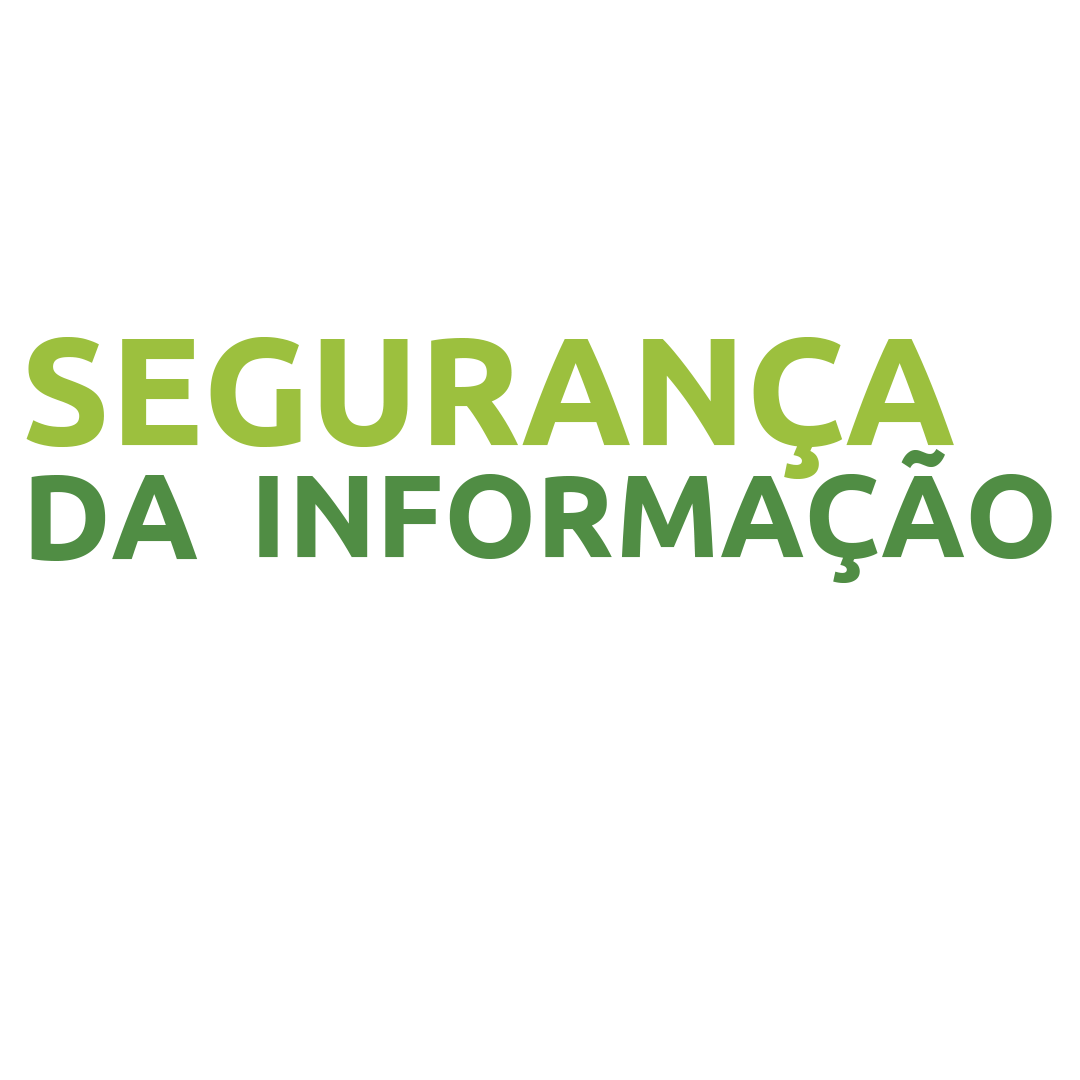 Data: 16/07/2021Versão 1.0HISTÓRICO DE ALTERAÇÕESSUMÁRIO1 – APRESENTAÇÃO Este documento descreve a Política de Segurança da Informação da SEA – Secretaria de Estado da Administração de SCEsta política consiste na adoção de medidas para proteção da informação das diversas ameaças visando preservar a integridade, confidencialidade, disponibilidade e autenticidade dos ativos de informação.As diretrizes descritas neste documento servem para orientar as ações para iniciar, implementar, manter e melhorar a gestão da segurança da informação e comunicação de maneira a promover a criação de alicerces para a proteção da informação. A Política de Segurança da Informação e Comunicação é uma declaração formal acerca do compromisso com a proteção, controle e monitoramento das informações processadas, armazenadas, transmitidas ou custodiadas, de sua propriedade e/ou sob sua guarda.As diretrizes apresentadas nesta Política foram baseadas nas recomendações das publicações da família de normas NBR ISO/IEC 27000.2 – DOS OBJETIVOSAlém   de   buscar   preservar as informações e seus respectivos ativos quanto à confidencialidade, integridade, disponibilidade e autenticidade são objetivos da Política de Segurança da Informação da SEA:Estabelecer diretrizes para a disponibilização e utilização de recursos de informação, serviços de redes de dados, estações de trabalho, internet, telecomunicações e correio eletrônico institucional.Designar, definir ou alterar papéis e responsabilidades do grupo responsável pela Segurança da Informação e Comunicações.Apoiar a implantação das iniciativas relativas à Segurança da Informação e Comunicações.Possibilitar a criação de controles e promover a otimização dos recursos e investimentos em tecnologia da informação, contribuindo com a minimização dos riscos associados3 – DECLARAÇÃO DE COMPROMETIMENTO DA ALTA GESTÃOA alta gestão do órgão reconhece a importância dos ativos de informação da organização e de seus clientes, fornecedores e parceiros, que estão sob sua responsabilidade. Esta apoia o Sistema de Gestão de Segurança da Informação em suas atividades, visando a garantia dos princípios de confidencialidade, integridade e disponibilidade e compromete-se a implantar, manter, divulgar e fiscalizar esta política dentro da organização.4 – ABRANGÊNCIA E DIVULGAÇÃOEsta POSIN e suas eventuais normas complementares aplicam-se em toda a organização, abrangendo os servidores, prestadores de serviço, colaboradores, estagiários, consultores externos e a quem, de alguma forma, tenha acesso aos ativos de informação da SEA em qualquer meio ou suporte.Os princípios e diretrizes gerais desta POSIN também se aplicam às entidades vinculadas a SEA e a quaisquer relacionamentos com outros órgãos e entidades públicos ou privados. Este documento, dentre outras diretrizes, dá ciência a cada envolvido de que os ambientes, sistemas, recursos computacionais e redes informacionais do órgão poderão ser monitorados e gravados, com prévia informação, conforme previsto na legislação brasileira.Esta Política de Segurança da Informação será implementada no SEA por meio de normas e procedimentos específicos, obrigatórios para todos os usuários, independentemente do tipo de vínculo, nível hierárquico ou função.Todos os dirigentes, empregados, servidores, colaboradores, estagiários, prestadores de serviços e visitantes da empresa.5 – DOCUMENTOS QUE COMPÕEM A POSIN 5.1 – COMITÊ DE SEGURANÇA DA INFORMAÇÃO:O comitê é responsável pela gestão da segurança da informação nos aspectos físicos e lógicos.5.2 – PLANO DE CONTINUIDADE DE NEGÓCIO (PCN):A responsabilidade pela continuidade dos negócios, bem como pelo desenvolvimento do PCN é do Comitê de Segurança da Informação.O PCN deve descrever os controles preventivos e corretivos para situações de contingência.5.3 – PLANO DE GESTÃO DE ATIVOS DE INFORMAÇÃO:Os ativos de informação devem ser classificados de acordo com aspectos legais e requisitos de negócio.A responsabilidade pelo sistema de classificação de ativos é do Comitê de segurança da informação.A responsabilidade pela classificação dos ativos de informação em cada setor é do respectivo gestor.5.4 – PLANO DE GESTÃO DE RISCOS DE SEGURANÇA DA INFORMAÇÃO:A análise de risco deve abranger aspectos físicos e lógicos da segurança da informação.A análise de risco deve resultar em um plano de ação para a redução dos riscos encontrados.5.5 – PLANO DE GESTÃO DE CONTRATOS:A política de Segurança da Informação para fornecedores deve ser parte integrante dos contratos.Realizar auditorias de segurança da informação em seus fornecedores, quando as informações fornecidas forem de classificação restrita.5.6 – PLANO DE CONTROLE DE ACESSO À INFORMAÇÃO:Segurança Física: Descrever os controles e monitoramento dos ambientes físicos.Segurança Lógica: Descrever controles de acesso à internet, controle de acesso à rede interna, armazenamento e manuseio de informações, utilização de e-mail, instalação e utilização de sistemas corporativos, uso de senhas.5.7 – PLANO DE CONSENTIMENTOS DE DADOS:Obter consentimento das partes envolvidas para dar segurança legal.Captação de dados de terceiros e seu armazenamento, uso de dados e privacidade.Consentimento de sigilo e confidencialidade.5.8 – PLANO DE PROTEÇÃO DE DADOS PESSOAIS BASEADA NA LGPD:Declaração de terceiros a conformidade com a LGPDQuestionário para a conformidade5.9 – PLANO DE TREINAMENTO E CONSCIENTIZAÇÃO DOS USUÁRIOS SOBRE SEGURANÇA DA INFORMAÇÃO:Elaborar conteúdo para divulgar a Política de Segurança da Informação e avaliar o nível de maturidade;Identificar necessidades de treinamento e capacitação dos usuários;Mostrar e sensibilizar sobre a importância da manutenção das ações de Segurança da Informação.Todos os usuários devem assinar um termo de ciência em relação à Política de Segurança da Informação.DOCUMENTODOCUMENTODOCUMENTODescriçãoEste é o documento chave da Política de Segurança da Informação - POSINEste é o documento chave da Política de Segurança da Informação - POSINObjetivoTornar a segurança da informação como um dos elementos fundamentais no planejamento estratégico da Secretaria de Estado da Administração;Definir os padrões mínimos obrigatórios para o devido uso e proteção das informações criadas, recebidas, armazenadas, processadas, transmitidas ou impressas na Secretaria de Estado da Administração;Estabelecer as competências e atribuições dos atores envolvidos nesta política;Elencar os processos necessários para atingir um padrão aceitável de Segurança da Informação, conforme as legislações existentes e os padrões que o mercado estabelece;Difundir os aspectos relacionados à Segurança da Informação na Secretaria de Estado da Administração.Tornar a segurança da informação como um dos elementos fundamentais no planejamento estratégico da Secretaria de Estado da Administração;Definir os padrões mínimos obrigatórios para o devido uso e proteção das informações criadas, recebidas, armazenadas, processadas, transmitidas ou impressas na Secretaria de Estado da Administração;Estabelecer as competências e atribuições dos atores envolvidos nesta política;Elencar os processos necessários para atingir um padrão aceitável de Segurança da Informação, conforme as legislações existentes e os padrões que o mercado estabelece;Difundir os aspectos relacionados à Segurança da Informação na Secretaria de Estado da Administração.ResponsávelEquipeCriado emResponsávelGESIN – DITI16/07/2021SetorGerência de Infraestrutura e Segurança da Informação - GESINGerência de Infraestrutura e Segurança da Informação - GESIN